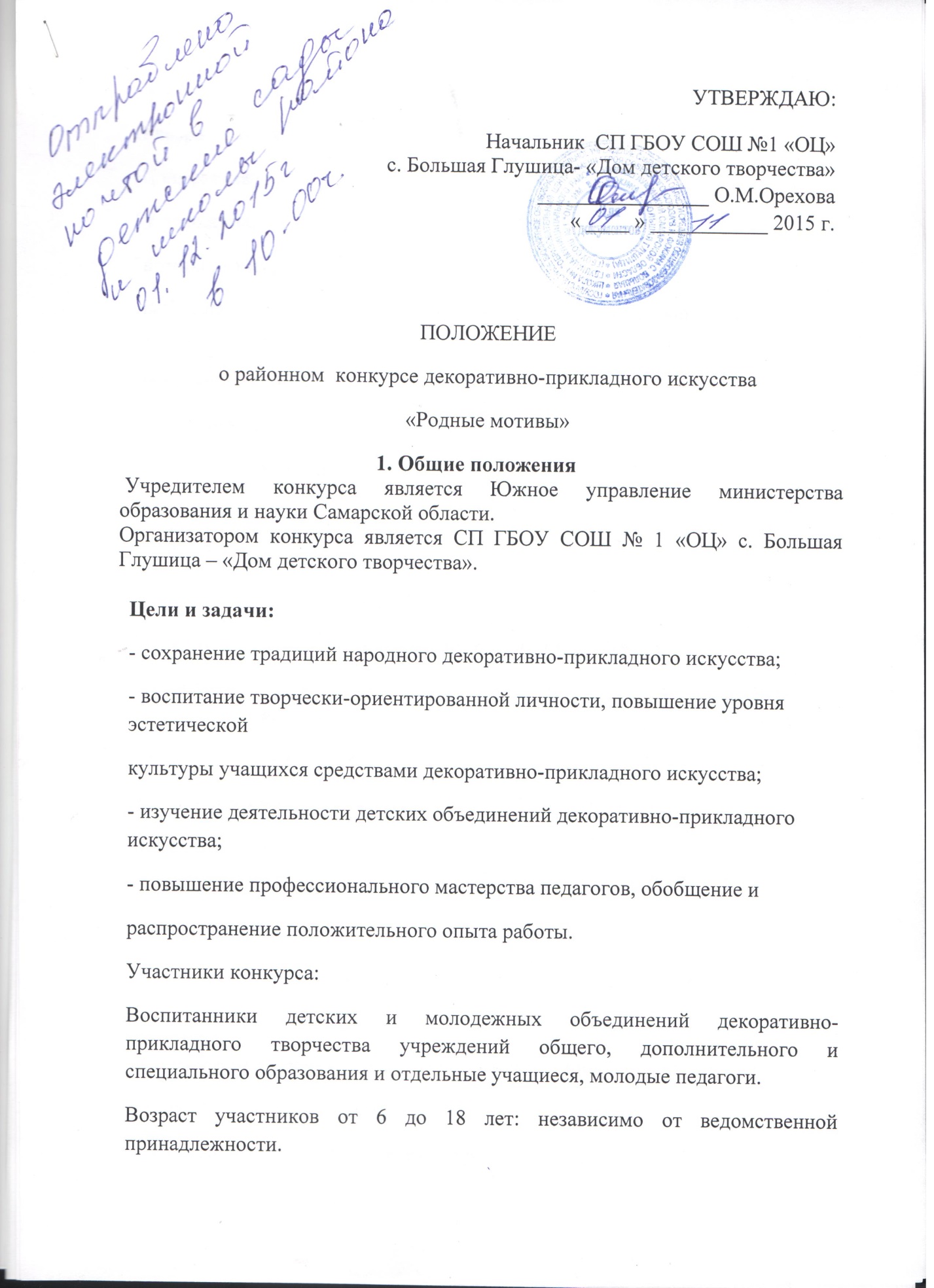 Возраст участников от 6 до 18 лет: независимо от ведомственной принадлежности.I возрастная категория - 6 - 9 лет;II возрастная категория - 10 - 13 лет;III возрастная категория - 14 - 17 лет;IV возрастная категория – 18 – лет.Жанры конкурса:Любые направления декоративно-прикладного искусства как традиционные, так и современные.Номинации конкурса:1. «Лучшая композиция»;2. «Лучшая авторская работа»;3. «Мастер»;4. «Дебют»;5. «Традиционный народный промысел».Порядок подготовки и проведения районной выставки.В период подготовки районного конкурса проводятся смотры-конкурсы детских объединений декоративно-прикладного искусства в учрежденииI этап –  учрежденческий  (декабрь 2015 г.)II этап – районный  отборочный (  до10  февраля 2016 г. )Приложение № 1III этап – областной конкурс ( февраль-март 2016 г.) Критерии оценки.- Техническое мастерство исполнения работ в выбранном жанре.- Создание образа в выбранном жанре.- Соответствие технологии исполнения в традиционных видах ремеслаэтнографическим образцам.- Оригинальность композиционного решения.- Инновационные технологии в декоративно-прикладном искусстве.Оргкомитеты учрежденческого этапа  до 10 февраля  2016г.направляют в СП «Дом детского творчества»  следующие документы и материалы:− Заявка (Форма 1) подается вместе с работой. − Характеристика творческой деятельности автора, заверенная директоромучреждения .На выставку не принимаются экспонаты выставки 2015г.  Работы в оргкомитет районного этапа передаются на основании акта приема-передачи документов (2 экземпляра). После передачи работ ответственность за сохранение ложится  на районный  оргкомитет до окончания конкурса 2015 года. После окончания конкурса  организаторы конкурса не несут ответственность за сохранность экспонатов.Финансовые условия участников   областного этапа. ( для  победители районного  этапа)Организационный взнос с одного участника   областной выставки составляет: 300 руб. - коллективная композиция; 150 руб. - авторская работа.Взнос взимается с каждой работы.Оплата производится в СП «Дом детского творчества»  вместе с заявкой.Подведение итогов, определение победителей и призеров.Приложение 1 ГБОУ ДОД ЦРТДЮ «Центр социализации молодежи»ЗАЯВКАна участие в областной выставке ДПИ «Родные мотивы»1. Территория и учреждение_______________________________________2. Ведомственная принадлежность__________________________________3. Почтовый адрес и телефон учреждения____________________________4. Название работ________________________________________________5. Техника исполнения____________________________________________6. Направление ДПИ _____________________________________________7. Фамилия, имя, отчество и возраст автора__________________________8. ФИО педагога (полностью)______________________________________9. Телефон педагога (сотовый) _____________________________________10. Телефон родителя, имя, отчество (сотовый)_________________________11. Краткая творческая характеристика (достижения участника за 2014-2015гг. для участников идущих сразу на отборочный этап)(копии дипломов) ____________________________Руководитель  учреждения ( подпись и печать)